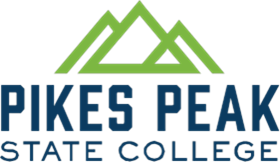 Medical Outpatient Coding and Reimbursement Certificate (previous name: Medical Coding Certification)This certificate option is designed to train students to code and bill physician services in the ambulatory care settings. This course prepares the student to take the National Accrediting exam with AAPC - American Academy of Professionals Coders. Some credits from this certificate may be transferred to the Medical Assistant degree  & certificate programs or partial credits to the other Medical Office Technology Certification programs. This certification is contained within the Medical Office Administration Certification program.		Total Credit Hours: 28   Total Contact Hours: 517.5			CIP 51.0799The following courses are not offered in the summer semester: MOT 1061 & MOT 2040.Program Admission Requirements:Admission to Pikes Peak State College.This program does not have an internship in the curriculum. Job placement is not done by Pikes Peak State College.The following courses utilize the same textbook:HPR 1039, HPR 1045 (no book)( online course access to publisher - Cengage).MOT 1025, MOT 1026, MOT 1027 (3 books). HPR 1008 (online access to publisher – McGraw Hill)If you have any questions, please contact: Melissa Serna @ melissa.serna@pikespeak.edu or 719-502-3407OrKim Kirkland @ kim.kirkland@pikespeak.edu or 719-502-3523Graduation RequirementsAll major, general education and other courses required for the degree must be completed with a grade of "C" or better.To graduate, students must apply for graduation and complete the graduation survey (available via myPPSC). After applying for graduation, all correspondence to a student about the status of their program conferral will be sent to their official college student email address only.As a graduate of a Career and Technical Education program you will be contacted by an PPSC employee in approximately six months to verify your employment information. This information gathering is a federal requirement to ensure that PPSC receives certain federal funding.Potential Schedule  Prefix: MOT = Medical Office Technology.		HPR= Health Professional.	 CIS = Computer Information Systems.	CSC= Computer Science.For Financial Aid you must take a minimum of 6 credit hours per semester. See Financial Aid for details.12 credit hours is considered a full-time student.9 credit hours is considered a ¾ time student.6 credit hours is considered a half-time student. This program utilizes the curriculum from AAPC - American Academy of Professionals Coders in MOT 1050 & MOT 1060, Student fees include curriculum access to required AAPC text and workbook online, student membership, access to CPC exam (2 times). AAPC Code of EthicsEthics PolicyIt shall be the responsibility of every AAPC member, as a condition of continued membership, to conduct themselves in all professional activities in a manner consistent with ALL of the following ethical principles of professional conduct:IntegrityRespectCommitmentCompetenceFairnessResponsibilityAdherence to these ethical standards assists in assuring public confidence in the integrity and professionalism of AAPC members. Failure to conform professional conduct to these ethical standards, as determined by AAPC's Ethics Committee, may result in the loss of membership with AAPC.Certified Professional Coder (CPC®)AAPC's CPC® certification is the gold standard in medical coding, representing world-class expertise that is highly sought after and well compensated by medical organizations across the country.Certified Professional Coders (CPCs) earn an average annual salary of $60,660.92 in Colorado. (source: https://www.aapc.com/)Course Prefix-Number-NameCredit hoursPrerequisite-Recommendations-InformationHPR 1039 Medical Terminology2Must be completed 1st Term.  Online only.HPR 1045 Medical Records Terminology2Online only.HPR 1008 Law & Ethics for Health Professionals2Online only.MOT 1025 Basic Medical Science I3MOT 1026 Basic Medical Science II3MOT 1027 Basic Medical Science III3MOT 1050 CPT Coding   concurrent with MOT 10602MOT 1025,1026,1027 + HPR 1039,1050MOT 1060 ICD Coding   concurrent with MOT 10502MOT 1025,1026,1027 + HPR 1039,1050MOT 1061 Intermediate Coding3MOT 1050,1060.MOT 2040 Advanced Insurance Billing & Coding3MOT 1050, 1060.CIS 1018 or CSC 1005 PC Applications or Computer Literacy31st TermClass descriptionCreditsHPR 1039Medical Terminology (must be completed in the 1st semester). Online only.2MOT 1025Basic Medical Science I3MOT 1026Basic Medical Science II3CIS 1018 or CSC 1005PC Applications or Computer Literacy3HPR 1008Law & Ethics for Health Professions                                           online only22nd TermClass descriptionCreditsHPR 1045Medical Records Terminology                                                    online only2MOT 1027Basic Medical Science III3MOT 1050CPT Coding2MOT 1060ICD Coding23rd TermClass descriptionCreditsMOT 1061Intermediate Coding3MOT 2040Advanced Insurance Billing & Coding3